                                 THECONSTITUTIONOFHOPE INIATIVES ORGANISATION(Community Based Organization)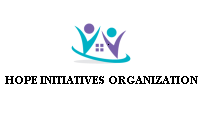                      P.O .Box   139                     KITGUM DISTRICT                     Uganda.Email:               hopeinitiativesorg92@yahoo.comTelephone:  +256713-224002, +256773-919988, +256756919988, CONSTITUTION OF HOPE INITIATIVES ORGANIZATION.ARTICLE. 1.0 History of the Organization.History.Established in 2012, Hope Initiatives Organisation (HIO) is a Community Based Organization (CBO) that was set up to holistically address issues that affect the community for example poverty eradication.As a result of war in the neighboring districts like Gulu, Lira, Kitgum, Pader, Apac – The number of internally displaced people grew, disrupting social services, poverty increased, and life became unadmirable therefore, because of these factors, the founder members thought it wise to come up with Hope Initiatives Organisation with a strong conviction to lift the community out of vulnerability and poverty. The refugee settlement and the Internally Displaced People (IDP) camps increased poverty, the number of Orphans with high illiteracy rates and health status decreased.Why Hope Initiatives organizationThe purpose of the Community Based Organization was born out of the need from successful members to assist other less privileged. The organization is one of the few groups in the region focusing on improving agricultural practices, Health and Education.Hope Initiatives Organization is a viable initiative to reach the Vulnerable Community but the organization has recognized the need for capacity building and expertise to further their mission and ultimately lift the community out of strife. Hope Initiatives Organization will build upon their core values, bring skills and expertise, and mobilize resources to ultimately garner sustainable progress for the vulnerable.ARTICLE. 2.0. LEGAL NAME AND LOCATION 2.1.	The organization shall be called Hope Initiatives Organization (HIO).2.2.	It will be headquartered at Kitgum Town Council, Kitgum District – 	Uganda.ARTICLE. 3.0. STATUS OF THE ORGANIZATION3.1.	The Hope Initiatives Organization is a Voluntary, Community Based Organization.3.2.	The Hope Initiatives Organization has a legal status and personality; it has the legal right to sue or to be sued in its name.3.3.	The Hope Initiatives Organization is a corporate body with perpetual succession; capable of acquiring and holding property separately.ARTICLE. 4.0. PRINCIPLES OF THE ORGANIZATION4.1.	The Hope Initiatives Organization, founded in 2012 by both women and men activists, is striving for “a Social Economic Justice in Kitgum Town Council”.The Mission will be implemented through joint planning with any Community Based Organization whose activities focus on the less privileged. The Hope Initiatives Organization also forms strategic partnership with other development partners supporting the objectives.ARTICLE. 5.0. OBJECTIVES OF THE ORGANIZATION5.1.	The organization aims to;To enhance the food security and nutrition of the urban poor, by advocating and lobbying for favorable public policy and legislation that enables access to land for agriculture. To protect the environment in Kitgum through the greening effect of urban agriculture.To identify and develop profitable markets for the urban agriculture produce / products.To promote life skill training for youth (carpentry and tailoring).Promote Rights of women and mainstream Gender Base Violence To alleviate poverty through women empowerment especially single mother headed families using participatory methodologies.To support orphans especially by meeting their educational needs.To promote vegetable, fruits and traditional crops growing for healthy nutrition and bio-diversity conservation.To promote sustainable agriculture through integrated use of plant materials and livestock dung the readily available form of organic fertilizers.To promote sustainable livestock production including zero grazing diary animals/cattle, goats, sheep, pigs and poultry.ARTICLE. 6.0. VALUES OF THE ORGANIZATION6.1. The Hope Initiatives Organization rests on the following believes;We believe in mutual respect and thereby recognize the innate worth of all people.We believe in equity and justice and we will work to ensure equal opportunity to everyone, irrespective of the status.We believe in honesty and transparency and will be held accountable for the effectiveness of our actions.We believe in solidarity with the poor, powerless and the excluded. They will be the only bias in our commitment.We believe in the courage of conviction, encourage creativity, boldness and innovation without fear or favor.We believe in humility and recognize that we belong to a larger movement fighting for the rights and welfare of unprivileged.ARTICLE. 7.0. STRUCTURE OF THE ORGANIZATION7.1.	The Hope Initiatives Organization will be structured in the following manner;-Funder membersExecutive DirectorProject coordinatorProject Manager Social Development Facilitator7.2.	Founder Members The purpose of the members is to act as an advisory board that will help the Hope Initiatives organization achieves its mission.The members are the founders and supporters of the Hope Initiatives’ work and have significant financial contributions to the Organization in accordance with its membership policy. The members hold an AGM every year and may hold an extra ordinary meeting if two third of its members request one. The responsibilities of Annual General Meeting(AGM) are :-Approving the constitution and membership policy.Review the achievement of the year.Contribute to the design of annual strategic plan.Promoting the objectives of Hope Initiatives Organization within and outside the organization.7.3.	Executive Director The Director is answerable to the Founder members.The responsibilities of the Director are;To make strategic decisions about the organization.Approve organizational policies, structural changes and program.Approve Strategic Annual Plans and Budgets.Organizing the Quarterly meetings of the Founder Members with the help of the management overseeing the affairs of HIO.Approve financial transactions above five thousand Dollars.Review Audit report, Monitoring and Evaluation reports of the organization.Promoting the objectives of HIO within and outside the organization.Any other duties assigned to him from time to time.7.4.	PROJECT COORDINATORThe Project Coordinator’s role is to lead the organization’s daily activities and is answerable to the Director.The Project Coordinator is hired on an open contract approved by Founder Members (BoD) and may be employed as long as the Board of Directors is satisfied with his or her work.Project Coordinator shall be accountable to the Executive Director.The responsibilities of the Project Coordinator are;Implementing the policies of the organization.Serving as the organizational representatives when written agreements are formed. Approving all financial disbursement.Ensuring financial transparency of the organization.Managing daily operations.Promoting the objectives of the HIO both within and outside the organization.Ensuring strong community and government relations.7.5.	PROGRAM MANAGER The purpose of the Project Manager is to implement Hope Initiatives organization’s daily activities and manage respective departments and or Projects of the Organization.The Project Manager is answerable to the Director.The Project Manager is comprised of the Director and Department heads.The responsibilities of the Project Manager are;Implementing daily activities by supporting the departmental resources.Assist the Director in making managerial and strategic decisions.Regularly report the status of ongoing activities to the Director.Promoting the objectives of Hope Initiatives organization within and outside the organization.Ensuring strong community and government relationships.7.6.	SOCIAL DEVELOPMENT FACILITATOR.The Social Development Facilitator, economic facilitator and advocacy facilitator are responsible to the program manager.ARTICLE 8.0. FINANCE OF THE ORGANIZATION8.1.	The income of Hope Initiatives Organization shall be derived from; sponsorships, aid, grants, donation, interest on investment, fund raised and generated by Hope Initiatives Organization’s affiliates, Bank loans, special collection by members, businesses and small projects of the organization and different support from different people and members.8.2.	Receiving, disbursement, reporting of the organizations finance will be defined by 	the Hope Initiatives organization financial policy.8.3.	The financial year begins July of each year and ends June of the next year.8.4.	All funds received by or on behalf of the Hope Initiatives Organization shall be paid to such bank account that operates on behalf of the organization.8.5.	Each Bank Account requires at least two signatories who shall be determined by the Board of Directors.8.6.	The Director shall ensure that full and proper accounts are kept in respect of all the Organization’s transactions involving the receipt and expenditure of money and acquisition of property.8.7.	The Hope Initiatives’ account shall be audited each year by a person and or company registered as Public auditors and who is appointed by the Board at the Hope Initiatives’ Annual Board Meetings.ARTICLE 9.0. PROPERTY OF THE ORGANISATION 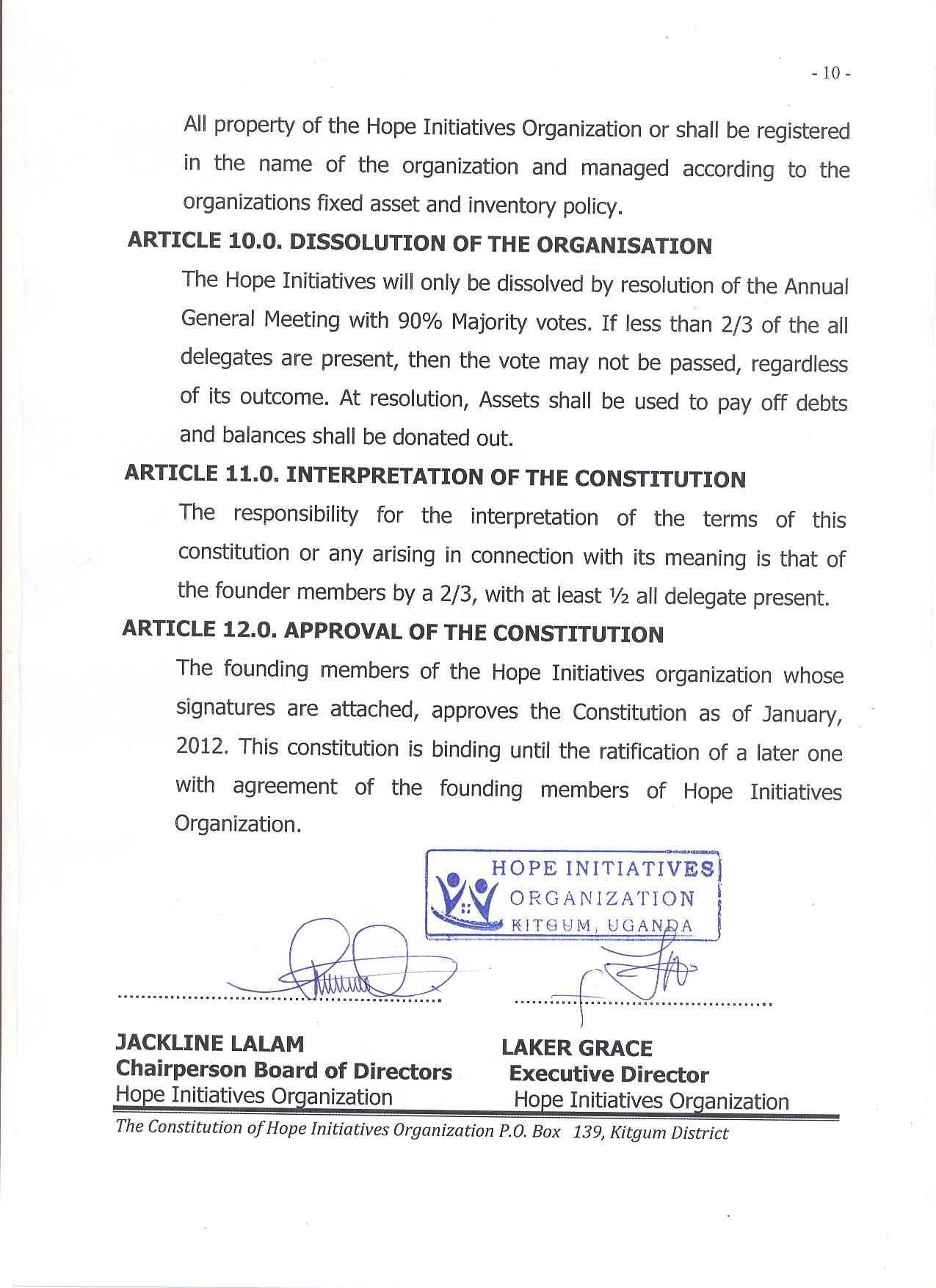 